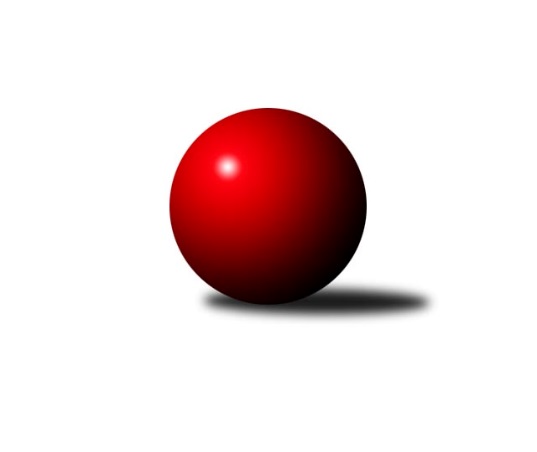 Č.11Ročník 2013/2014	24.5.2024 2. KLZ B 2013/2014Statistika 11. kolaTabulka družstev:		družstvo	záp	výh	rem	proh	skore	sety	průměr	body	plné	dorážka	chyby	1.	TJ Lokomotiva Česká Třebová	10	8	1	1	61.5 : 18.5 	(153.0 : 87.0)	3172	17	2146	1025	34.6	2.	KK Vyškov	10	7	1	2	51.0 : 29.0 	(140.0 : 100.0)	3158	15	2134	1024	36.8	3.	TJ Centropen Dačice	10	7	0	3	45.0 : 35.0 	(135.0 : 105.0)	3091	14	2109	983	41	4.	KK Mor.Slávia Brno	10	5	2	3	44.0 : 36.0 	(126.0 : 114.0)	3060	12	2099	961	37.5	5.	KK Slovan Rosice	10	5	2	3	43.0 : 37.0 	(122.5 : 117.5)	3100	12	2107	993	38.2	6.	HKK Olomouc ˝A˝	10	5	0	5	46.0 : 34.0 	(135.0 : 105.0)	3062	10	2097	965	44.3	7.	TJ Sokol Vracov	10	5	0	5	42.0 : 38.0 	(116.5 : 123.5)	3066	10	2119	947	45.3	8.	TJ Spartak Pelhřimov	10	4	1	5	38.0 : 42.0 	(117.5 : 122.5)	3040	9	2087	953	43.7	9.	TJ Sokol Luhačovice	10	3	0	7	27.5 : 52.5 	(106.5 : 133.5)	2995	6	2073	922	47.8	10.	KK PSJ Jihlava	10	1	1	8	21.0 : 59.0 	(79.0 : 161.0)	2977	3	2064	913	52.7	11.	KK Zábřeh ˝B˝	10	1	0	9	21.0 : 59.0 	(89.0 : 151.0)	3034	2	2110	923	48.2Tabulka doma:		družstvo	záp	výh	rem	proh	skore	sety	průměr	body	maximum	minimum	1.	TJ Lokomotiva Česká Třebová	5	5	0	0	37.5 : 2.5 	(86.0 : 34.0)	3319	10	3393	3266	2.	KK Slovan Rosice	5	4	0	1	25.0 : 15.0 	(70.0 : 50.0)	3191	8	3289	3137	3.	TJ Centropen Dačice	5	4	0	1	24.0 : 16.0 	(69.0 : 51.0)	3040	8	3138	2940	4.	KK Mor.Slávia Brno	5	3	1	1	25.0 : 15.0 	(68.5 : 51.5)	3243	7	3296	3224	5.	TJ Spartak Pelhřimov	5	3	1	1	25.0 : 15.0 	(66.5 : 53.5)	3015	7	3075	2939	6.	KK Vyškov	5	3	1	1	24.0 : 16.0 	(68.0 : 52.0)	3144	7	3226	3061	7.	TJ Sokol Luhačovice	5	3	0	2	21.5 : 18.5 	(69.0 : 51.0)	3143	6	3229	3048	8.	TJ Sokol Vracov	5	2	0	3	18.0 : 22.0 	(56.5 : 63.5)	3022	4	3111	2941	9.	HKK Olomouc ˝A˝	5	1	0	4	17.0 : 23.0 	(58.0 : 62.0)	3023	2	3259	2916	10.	KK Zábřeh ˝B˝	5	1	0	4	13.0 : 27.0 	(50.5 : 69.5)	2959	2	3020	2898	11.	KK PSJ Jihlava	5	0	1	4	10.0 : 30.0 	(41.5 : 78.5)	3005	1	3170	2748Tabulka venku:		družstvo	záp	výh	rem	proh	skore	sety	průměr	body	maximum	minimum	1.	HKK Olomouc ˝A˝	5	4	0	1	29.0 : 11.0 	(77.0 : 43.0)	3069	8	3142	2958	2.	KK Vyškov	5	4	0	1	27.0 : 13.0 	(72.0 : 48.0)	3160	8	3289	3026	3.	TJ Lokomotiva Česká Třebová	5	3	1	1	24.0 : 16.0 	(67.0 : 53.0)	3142	7	3259	3049	4.	TJ Sokol Vracov	5	3	0	2	24.0 : 16.0 	(60.0 : 60.0)	3075	6	3192	2860	5.	TJ Centropen Dačice	5	3	0	2	21.0 : 19.0 	(66.0 : 54.0)	3102	6	3200	2993	6.	KK Mor.Slávia Brno	5	2	1	2	19.0 : 21.0 	(57.5 : 62.5)	3024	5	3146	2882	7.	KK Slovan Rosice	5	1	2	2	18.0 : 22.0 	(52.5 : 67.5)	3081	4	3261	2933	8.	TJ Spartak Pelhřimov	5	1	0	4	13.0 : 27.0 	(51.0 : 69.0)	3045	2	3144	2941	9.	KK PSJ Jihlava	5	1	0	4	11.0 : 29.0 	(37.5 : 82.5)	2971	2	3110	2902	10.	KK Zábřeh ˝B˝	5	0	0	5	8.0 : 32.0 	(38.5 : 81.5)	3049	0	3092	2961	11.	TJ Sokol Luhačovice	5	0	0	5	6.0 : 34.0 	(37.5 : 82.5)	2965	0	3064	2812Tabulka podzimní části:		družstvo	záp	výh	rem	proh	skore	sety	průměr	body	doma	venku	1.	TJ Lokomotiva Česká Třebová	10	8	1	1	61.5 : 18.5 	(153.0 : 87.0)	3172	17 	5 	0 	0 	3 	1 	1	2.	KK Vyškov	10	7	1	2	51.0 : 29.0 	(140.0 : 100.0)	3158	15 	3 	1 	1 	4 	0 	1	3.	TJ Centropen Dačice	10	7	0	3	45.0 : 35.0 	(135.0 : 105.0)	3091	14 	4 	0 	1 	3 	0 	2	4.	KK Mor.Slávia Brno	10	5	2	3	44.0 : 36.0 	(126.0 : 114.0)	3060	12 	3 	1 	1 	2 	1 	2	5.	KK Slovan Rosice	10	5	2	3	43.0 : 37.0 	(122.5 : 117.5)	3100	12 	4 	0 	1 	1 	2 	2	6.	HKK Olomouc ˝A˝	10	5	0	5	46.0 : 34.0 	(135.0 : 105.0)	3062	10 	1 	0 	4 	4 	0 	1	7.	TJ Sokol Vracov	10	5	0	5	42.0 : 38.0 	(116.5 : 123.5)	3066	10 	2 	0 	3 	3 	0 	2	8.	TJ Spartak Pelhřimov	10	4	1	5	38.0 : 42.0 	(117.5 : 122.5)	3040	9 	3 	1 	1 	1 	0 	4	9.	TJ Sokol Luhačovice	10	3	0	7	27.5 : 52.5 	(106.5 : 133.5)	2995	6 	3 	0 	2 	0 	0 	5	10.	KK PSJ Jihlava	10	1	1	8	21.0 : 59.0 	(79.0 : 161.0)	2977	3 	0 	1 	4 	1 	0 	4	11.	KK Zábřeh ˝B˝	10	1	0	9	21.0 : 59.0 	(89.0 : 151.0)	3034	2 	1 	0 	4 	0 	0 	5Tabulka jarní části:		družstvo	záp	výh	rem	proh	skore	sety	průměr	body	doma	venku	1.	KK Slovan Rosice	0	0	0	0	0.0 : 0.0 	(0.0 : 0.0)	0	0 	0 	0 	0 	0 	0 	0 	2.	KK Vyškov	0	0	0	0	0.0 : 0.0 	(0.0 : 0.0)	0	0 	0 	0 	0 	0 	0 	0 	3.	TJ Sokol Vracov	0	0	0	0	0.0 : 0.0 	(0.0 : 0.0)	0	0 	0 	0 	0 	0 	0 	0 	4.	TJ Spartak Pelhřimov	0	0	0	0	0.0 : 0.0 	(0.0 : 0.0)	0	0 	0 	0 	0 	0 	0 	0 	5.	TJ Sokol Luhačovice	0	0	0	0	0.0 : 0.0 	(0.0 : 0.0)	0	0 	0 	0 	0 	0 	0 	0 	6.	KK Mor.Slávia Brno	0	0	0	0	0.0 : 0.0 	(0.0 : 0.0)	0	0 	0 	0 	0 	0 	0 	0 	7.	HKK Olomouc ˝A˝	0	0	0	0	0.0 : 0.0 	(0.0 : 0.0)	0	0 	0 	0 	0 	0 	0 	0 	8.	KK PSJ Jihlava	0	0	0	0	0.0 : 0.0 	(0.0 : 0.0)	0	0 	0 	0 	0 	0 	0 	0 	9.	TJ Centropen Dačice	0	0	0	0	0.0 : 0.0 	(0.0 : 0.0)	0	0 	0 	0 	0 	0 	0 	0 	10.	TJ Lokomotiva Česká Třebová	0	0	0	0	0.0 : 0.0 	(0.0 : 0.0)	0	0 	0 	0 	0 	0 	0 	0 	11.	KK Zábřeh ˝B˝	0	0	0	0	0.0 : 0.0 	(0.0 : 0.0)	0	0 	0 	0 	0 	0 	0 	0 Zisk bodů pro družstvo:		jméno hráče	družstvo	body	zápasy	v %	dílčí body	sety	v %	1.	Ludmila Johnová 	TJ Lokomotiva Česká Třebová 	10	/	10	(100%)	27	/	40	(68%)	2.	Jana Vejmolová 	KK Vyškov 	9	/	10	(90%)	29	/	40	(73%)	3.	Pavlína Marková 	TJ Centropen Dačice 	8	/	10	(80%)	27.5	/	40	(69%)	4.	Andrea Tatoušková 	HKK Olomouc ˝A˝ 	8	/	10	(80%)	27	/	40	(68%)	5.	Michaela Zajacová 	TJ Sokol Vracov 	8	/	10	(80%)	27	/	40	(68%)	6.	Romana Sedlářová 	KK Mor.Slávia Brno 	8	/	10	(80%)	26.5	/	40	(66%)	7.	Klára Pekařová 	TJ Lokomotiva Česká Třebová 	7.5	/	9	(83%)	27	/	36	(75%)	8.	Monika Anderová 	KK Vyškov 	7	/	9	(78%)	23	/	36	(64%)	9.	Šárka Palková 	KK Slovan Rosice 	7	/	9	(78%)	21.5	/	36	(60%)	10.	Monika Rusňáková 	KK Mor.Slávia Brno 	7	/	10	(70%)	27	/	40	(68%)	11.	Ludmila Landkamerová 	TJ Spartak Pelhřimov 	7	/	10	(70%)	26	/	40	(65%)	12.	Kristýna Dušková 	TJ Centropen Dačice 	7	/	10	(70%)	25.5	/	40	(64%)	13.	Hana Malíšková 	HKK Olomouc ˝A˝ 	7	/	10	(70%)	24.5	/	40	(61%)	14.	Lenka Habrová 	KK PSJ Jihlava 	7	/	10	(70%)	23.5	/	40	(59%)	15.	Markéta Ptáčková 	TJ Sokol Vracov 	7	/	10	(70%)	23.5	/	40	(59%)	16.	Jana Malaníková 	TJ Sokol Luhačovice 	6	/	7	(86%)	18	/	28	(64%)	17.	Alena Holcová 	TJ Lokomotiva Česká Třebová 	6	/	7	(86%)	17	/	28	(61%)	18.	Silvie Vaňková 	HKK Olomouc ˝A˝ 	6	/	9	(67%)	23	/	36	(64%)	19.	Iva Rosendorfová 	KK Slovan Rosice 	6	/	9	(67%)	19.5	/	36	(54%)	20.	Zdena Vytisková 	TJ Spartak Pelhřimov 	6	/	10	(60%)	23.5	/	40	(59%)	21.	Magda Winterová 	KK Slovan Rosice 	6	/	10	(60%)	23	/	40	(58%)	22.	Aneta Kusiová 	TJ Spartak Pelhřimov 	6	/	10	(60%)	23	/	40	(58%)	23.	Jaroslava Havranová 	HKK Olomouc ˝A˝ 	6	/	10	(60%)	22.5	/	40	(56%)	24.	Lenka Kričinská 	KK Mor.Slávia Brno 	6	/	10	(60%)	19	/	40	(48%)	25.	Hana Beranová 	TJ Sokol Vracov 	6	/	10	(60%)	18	/	40	(45%)	26.	Nikola Kunertová 	KK Zábřeh ˝B˝ 	5.5	/	8	(69%)	15.5	/	32	(48%)	27.	Kamila Šmerdová 	TJ Lokomotiva Česká Třebová 	5	/	7	(71%)	18	/	28	(64%)	28.	Pavla Fialová 	KK Vyškov 	5	/	7	(71%)	17.5	/	28	(63%)	29.	Lucie Kaucká 	TJ Lokomotiva Česká Třebová 	5	/	8	(63%)	20	/	32	(63%)	30.	Veronika Zábranská 	TJ Centropen Dačice 	5	/	9	(56%)	19.5	/	36	(54%)	31.	Mariana Kreuzingerová 	TJ Sokol Vracov 	5	/	9	(56%)	19	/	36	(53%)	32.	Zdenka Svobodová 	TJ Sokol Luhačovice 	5	/	10	(50%)	20.5	/	40	(51%)	33.	Lenka Gordíková 	KK Vyškov 	5	/	10	(50%)	19.5	/	40	(49%)	34.	Andrea Jánová 	TJ Lokomotiva Česká Třebová 	4	/	6	(67%)	17	/	24	(71%)	35.	Andrea Axmanová 	KK Slovan Rosice 	4	/	6	(67%)	15.5	/	24	(65%)	36.	Monika Tilšerová 	KK Vyškov 	4	/	6	(67%)	15	/	24	(63%)	37.	Zuzana Štěrbová 	KK Vyškov 	4	/	8	(50%)	20	/	32	(63%)	38.	Renata Svobodová 	KK Slovan Rosice 	4	/	8	(50%)	15.5	/	32	(48%)	39.	Michaela Slavětínská 	KK Mor.Slávia Brno 	4	/	9	(44%)	17.5	/	36	(49%)	40.	Simona Matulová 	TJ Centropen Dačice 	4	/	10	(40%)	23	/	40	(58%)	41.	Jitka Žáčková 	KK Mor.Slávia Brno 	4	/	10	(40%)	19	/	40	(48%)	42.	Hana Veselá 	KK Slovan Rosice 	4	/	10	(40%)	18.5	/	40	(46%)	43.	Hana Ollingerová 	KK Zábřeh ˝B˝ 	4	/	10	(40%)	14.5	/	40	(36%)	44.	Hana Rubišarová 	TJ Lokomotiva Česká Třebová 	3	/	5	(60%)	12	/	20	(60%)	45.	Aneta Kameníková 	TJ Centropen Dačice 	3	/	5	(60%)	10.5	/	20	(53%)	46.	Kateřina Bajerová 	HKK Olomouc ˝A˝ 	3	/	5	(60%)	10	/	20	(50%)	47.	Denisa Hamplová 	HKK Olomouc ˝A˝ 	3	/	6	(50%)	10.5	/	24	(44%)	48.	Marie Chmelíková 	HKK Olomouc ˝A˝ 	3	/	7	(43%)	14.5	/	28	(52%)	49.	Hana Konečná 	TJ Sokol Luhačovice 	3	/	9	(33%)	17	/	36	(47%)	50.	Hana Jáňová 	KK Zábřeh ˝B˝ 	3	/	9	(33%)	14	/	36	(39%)	51.	Kristýna Kuchynková 	TJ Sokol Vracov 	3	/	9	(33%)	12	/	36	(33%)	52.	Dana Fišerová 	KK PSJ Jihlava 	3	/	9	(33%)	10	/	36	(28%)	53.	Petra Skotáková 	TJ Spartak Pelhřimov 	3	/	10	(30%)	19	/	40	(48%)	54.	Ludmila Pančochová 	TJ Sokol Luhačovice 	3	/	10	(30%)	16	/	40	(40%)	55.	Jozefina Vytisková 	TJ Spartak Pelhřimov 	3	/	10	(30%)	14	/	40	(35%)	56.	Andrea Černochová 	TJ Sokol Luhačovice 	2.5	/	5	(50%)	11	/	20	(55%)	57.	Kamila Chládková 	KK Zábřeh ˝B˝ 	2.5	/	10	(25%)	15	/	40	(38%)	58.	Andrea Jánová 	TJ Lokomotiva Česká Třebová 	2	/	2	(100%)	6	/	8	(75%)	59.	Veronika Presová 	TJ Sokol Vracov 	2	/	2	(100%)	4	/	8	(50%)	60.	Eva Sedláková 	TJ Lokomotiva Česká Třebová 	2	/	3	(67%)	6	/	12	(50%)	61.	Eva Kadrnožková 	TJ Centropen Dačice 	2	/	6	(33%)	12.5	/	24	(52%)	62.	Romana Šárová 	KK PSJ Jihlava 	2	/	6	(33%)	9.5	/	24	(40%)	63.	Lucie Trávníčková 	KK Vyškov 	2	/	7	(29%)	12	/	28	(43%)	64.	Zdenka Pohanková 	TJ Spartak Pelhřimov 	2	/	7	(29%)	9	/	28	(32%)	65.	Marta Flídrová 	KK Zábřeh ˝B˝ 	2	/	8	(25%)	12.5	/	32	(39%)	66.	Šárka Vacková 	KK PSJ Jihlava 	2	/	9	(22%)	11.5	/	36	(32%)	67.	Pavlína Březinová 	KK Mor.Slávia Brno 	2	/	10	(20%)	14	/	40	(35%)	68.	Anna Kalasová 	KK Mor.Slávia Brno 	1	/	1	(100%)	3	/	4	(75%)	69.	Karolína Doubková 	KK PSJ Jihlava 	1	/	1	(100%)	2	/	4	(50%)	70.	Miroslava Matějková 	TJ Spartak Pelhřimov 	1	/	1	(100%)	2	/	4	(50%)	71.	Jana Mikulcová 	TJ Sokol Luhačovice 	1	/	2	(50%)	5	/	8	(63%)	72.	Eva Rosendorfská 	KK PSJ Jihlava 	1	/	5	(20%)	7	/	20	(35%)	73.	Marcela Balvínová 	KK Zábřeh ˝B˝ 	1	/	6	(17%)	7.5	/	24	(31%)	74.	Hana Krajíčková 	TJ Sokol Luhačovice 	1	/	6	(17%)	7	/	24	(29%)	75.	Veronika Brychtová 	KK PSJ Jihlava 	1	/	6	(17%)	5	/	24	(21%)	76.	Michaela Kopečná 	TJ Centropen Dačice 	1	/	7	(14%)	11.5	/	28	(41%)	77.	Monika Niklová 	TJ Sokol Vracov 	1	/	10	(10%)	13	/	40	(33%)	78.	Veronika Pohanová 	TJ Spartak Pelhřimov 	0	/	1	(0%)	1	/	4	(25%)	79.	Alena Bružová 	KK Slovan Rosice 	0	/	1	(0%)	1	/	4	(25%)	80.	Martina Klaudová 	KK Slovan Rosice 	0	/	1	(0%)	1	/	4	(25%)	81.	Silvie Horňáková 	KK Zábřeh ˝B˝ 	0	/	1	(0%)	1	/	4	(25%)	82.	Valerie Procházková 	TJ Centropen Dačice 	0	/	1	(0%)	1	/	4	(25%)	83.	Irena Partlová 	KK PSJ Jihlava 	0	/	2	(0%)	1	/	8	(13%)	84.	Helena Konečná 	TJ Sokol Luhačovice 	0	/	2	(0%)	1	/	8	(13%)	85.	Žaneta Pávková 	KK Slovan Rosice 	0	/	3	(0%)	3	/	12	(25%)	86.	Eva Dušek 	KK PSJ Jihlava 	0	/	3	(0%)	0	/	12	(0%)	87.	Věra Urbášková 	KK Zábřeh ˝B˝ 	0	/	6	(0%)	5	/	24	(21%)	88.	Monika Hubíková 	TJ Sokol Luhačovice 	0	/	8	(0%)	11	/	32	(34%)	89.	Eva Doubková 	KK PSJ Jihlava 	0	/	9	(0%)	9.5	/	36	(26%)Průměry na kuželnách:		kuželna	průměr	plné	dorážka	chyby	výkon na hráče	1.	TJ Lokomotiva Česká Třebová, 1-4	3209	2171	1037	39.0	(534.9)	2.	KK MS Brno, 1-4	3201	2172	1029	35.5	(533.6)	3.	KK Slovan Rosice, 1-4	3142	2155	986	44.6	(523.7)	4.	TJ Sokol Luhačovice, 1-4	3118	2121	996	38.0	(519.7)	5.	KK Vyškov, 1-4	3115	2117	997	38.7	(519.2)	6.	KK PSJ Jihlava, 1-4	3083	2132	951	51.9	(513.9)	7.	HKK Olomouc, 1-8	3029	2070	959	45.5	(505.0)	8.	TJ Sokol Vracov, 1-6	3017	2073	944	41.0	(502.9)	9.	TJ Centropen Dačice, 1-4	3000	2064	936	46.2	(500.1)	10.	KK Zábřeh, 1-4	2991	2073	918	46.1	(498.6)	11.	Pelhřimov, 1-4	2984	2051	932	43.6	(497.4)Nejlepší výkony na kuželnách:TJ Lokomotiva Česká Třebová, 1-4TJ Lokomotiva Česká Třebová	3393	3. kolo	Lucie Kaucká 	TJ Lokomotiva Česká Třebová	598	5. koloTJ Lokomotiva Česká Třebová	3329	11. kolo	Markéta Ptáčková 	TJ Sokol Vracov	591	3. koloTJ Lokomotiva Česká Třebová	3309	5. kolo	Michaela Zajacová 	TJ Sokol Vracov	585	3. koloTJ Lokomotiva Česká Třebová	3296	9. kolo	Lucie Kaucká 	TJ Lokomotiva Česká Třebová	584	3. koloTJ Lokomotiva Česká Třebová	3266	7. kolo	Kamila Šmerdová 	TJ Lokomotiva Česká Třebová	583	5. koloTJ Sokol Vracov	3192	3. kolo	Andrea Jánová 	TJ Lokomotiva Česká Třebová	578	3. koloTJ Centropen Dačice	3163	5. kolo	Kamila Šmerdová 	TJ Lokomotiva Česká Třebová	576	3. koloKK Zábřeh ˝B˝	3092	9. kolo	Andrea Jánová 	TJ Lokomotiva Česká Třebová	573	11. koloKK PSJ Jihlava	3029	7. kolo	Lucie Kaucká 	TJ Lokomotiva Česká Třebová	570	9. koloTJ Sokol Luhačovice	3023	11. kolo	Ludmila Johnová 	TJ Lokomotiva Česká Třebová	569	5. koloKK MS Brno, 1-4KK Mor.Slávia Brno	3296	5. kolo	Monika Rusňáková 	KK Mor.Slávia Brno	604	9. koloKK Slovan Rosice	3261	5. kolo	Monika Rusňáková 	KK Mor.Slávia Brno	589	5. koloKK Mor.Slávia Brno	3240	3. kolo	Romana Sedlářová 	KK Mor.Slávia Brno	588	1. koloKK Vyškov	3233	7. kolo	Lenka Kričinská 	KK Mor.Slávia Brno	586	3. koloKK Mor.Slávia Brno	3230	1. kolo	Romana Sedlářová 	KK Mor.Slávia Brno	573	3. koloKK Mor.Slávia Brno	3224	9. kolo	Magda Winterová 	KK Slovan Rosice	572	5. koloKK Mor.Slávia Brno	3224	7. kolo	Monika Tilšerová 	KK Vyškov	572	7. koloTJ Lokomotiva Česká Třebová	3128	1. kolo	Ludmila Johnová 	TJ Lokomotiva Česká Třebová	567	1. koloHKK Olomouc ˝A˝	3093	9. kolo	Monika Anderová 	KK Vyškov	566	7. koloTJ Spartak Pelhřimov	3088	3. kolo	Romana Sedlářová 	KK Mor.Slávia Brno	565	7. koloKK Slovan Rosice, 1-4KK Slovan Rosice	3289	11. kolo	Karolína Doubková 	KK PSJ Jihlava	595	11. koloTJ Lokomotiva Česká Třebová	3259	6. kolo	Iva Rosendorfová 	KK Slovan Rosice	588	11. koloKK Slovan Rosice	3227	8. kolo	Magda Winterová 	KK Slovan Rosice	571	8. koloKK Slovan Rosice	3154	2. kolo	Hana Veselá 	KK Slovan Rosice	565	11. koloKK Slovan Rosice	3148	4. kolo	Klára Pekařová 	TJ Lokomotiva Česká Třebová	564	6. koloTJ Spartak Pelhřimov	3144	8. kolo	Kamila Šmerdová 	TJ Lokomotiva Česká Třebová	563	6. koloKK Slovan Rosice	3137	6. kolo	Hana Veselá 	KK Slovan Rosice	560	2. koloKK Zábřeh ˝B˝	3086	2. kolo	Ludmila Johnová 	TJ Lokomotiva Česká Třebová	560	6. koloTJ Sokol Luhačovice	3064	4. kolo	Hana Jáňová 	KK Zábřeh ˝B˝	558	2. koloKK PSJ Jihlava	2913	11. kolo	Magda Winterová 	KK Slovan Rosice	558	11. koloTJ Sokol Luhačovice, 1-4TJ Sokol Luhačovice	3229	7. kolo	Jana Malaníková 	TJ Sokol Luhačovice	591	1. koloTJ Sokol Luhačovice	3177	3. kolo	Jana Malaníková 	TJ Sokol Luhačovice	563	7. koloTJ Sokol Vracov	3148	1. kolo	Hana Beranová 	TJ Sokol Vracov	549	1. koloTJ Sokol Luhačovice	3135	1. kolo	Jana Mikulcová 	TJ Sokol Luhačovice	548	7. koloTJ Centropen Dačice	3133	3. kolo	Aneta Kameníková 	TJ Centropen Dačice	547	3. koloTJ Sokol Luhačovice	3127	10. kolo	Andrea Černochová 	TJ Sokol Luhačovice	546	10. koloKK PSJ Jihlava	3110	5. kolo	Michaela Zajacová 	TJ Sokol Vracov	542	1. koloKK Mor.Slávia Brno	3052	10. kolo	Zdenka Svobodová 	TJ Sokol Luhačovice	542	7. koloTJ Sokol Luhačovice	3048	5. kolo	Andrea Černochová 	TJ Sokol Luhačovice	541	3. koloKK Zábřeh ˝B˝	3024	7. kolo	Jana Malaníková 	TJ Sokol Luhačovice	541	3. koloKK Vyškov, 1-4KK Vyškov	3226	4. kolo	Jana Vejmolová 	KK Vyškov	583	4. koloKK Vyškov	3218	10. kolo	Lenka Gordíková 	KK Vyškov	583	10. koloTJ Lokomotiva Česká Třebová	3204	8. kolo	Ludmila Johnová 	TJ Lokomotiva Česká Třebová	572	8. koloKK Slovan Rosice	3149	1. kolo	Pavla Fialová 	KK Vyškov	567	10. koloKK Vyškov	3144	6. kolo	Iva Rosendorfová 	KK Slovan Rosice	561	1. koloKK Zábřeh ˝B˝	3080	4. kolo	Kamila Šmerdová 	TJ Lokomotiva Česká Třebová	557	8. koloKK Vyškov	3071	1. kolo	Zuzana Štěrbová 	KK Vyškov	553	1. koloKK Vyškov	3061	8. kolo	Lenka Gordíková 	KK Vyškov	549	6. koloTJ Spartak Pelhřimov	3047	10. kolo	Lenka Gordíková 	KK Vyškov	549	4. koloTJ Sokol Luhačovice	2954	6. kolo	Jana Malaníková 	TJ Sokol Luhačovice	545	6. koloKK PSJ Jihlava, 1-4KK Vyškov	3289	2. kolo	Kristýna Dušková 	TJ Centropen Dačice	577	10. koloTJ Centropen Dačice	3200	10. kolo	Jana Vejmolová 	KK Vyškov	570	2. koloKK PSJ Jihlava	3170	6. kolo	Lenka Habrová 	KK PSJ Jihlava	569	6. koloKK Mor.Slávia Brno	3146	6. kolo	Lenka Habrová 	KK PSJ Jihlava	567	4. koloHKK Olomouc ˝A˝	3142	4. kolo	Aneta Kameníková 	TJ Centropen Dačice	560	10. koloKK PSJ Jihlava	3080	10. kolo	Silvie Vaňková 	HKK Olomouc ˝A˝	559	4. koloKK PSJ Jihlava	3068	2. kolo	Pavla Fialová 	KK Vyškov	554	2. koloTJ Sokol Vracov	3033	8. kolo	Lenka Habrová 	KK PSJ Jihlava	554	2. koloKK PSJ Jihlava	2960	8. kolo	Pavlína Marková 	TJ Centropen Dačice	551	10. koloKK PSJ Jihlava	2748	4. kolo	Lenka Kričinská 	KK Mor.Slávia Brno	551	6. koloHKK Olomouc, 1-8HKK Olomouc ˝A˝	3259	8. kolo	Silvie Vaňková 	HKK Olomouc ˝A˝	588	8. koloKK Vyškov	3202	5. kolo	Jaroslava Havranová 	HKK Olomouc ˝A˝	563	8. koloTJ Lokomotiva Česká Třebová	3049	10. kolo	Marie Chmelíková 	HKK Olomouc ˝A˝	558	8. koloHKK Olomouc ˝A˝	3040	5. kolo	Ludmila Pančochová 	TJ Sokol Luhačovice	551	8. koloKK Slovan Rosice	3019	3. kolo	Pavla Fialová 	KK Vyškov	551	5. koloTJ Sokol Luhačovice	2971	8. kolo	Ludmila Johnová 	TJ Lokomotiva Česká Třebová	550	10. koloHKK Olomouc ˝A˝	2968	3. kolo	Jana Vejmolová 	KK Vyškov	542	5. koloTJ Spartak Pelhřimov	2941	1. kolo	Silvie Vaňková 	HKK Olomouc ˝A˝	541	10. koloHKK Olomouc ˝A˝	2932	10. kolo	Silvie Vaňková 	HKK Olomouc ˝A˝	537	1. koloHKK Olomouc ˝A˝	2916	1. kolo	Monika Tilšerová 	KK Vyškov	537	5. koloTJ Sokol Vracov, 1-6TJ Sokol Vracov	3111	7. kolo	Lenka Gordíková 	KK Vyškov	578	9. koloTJ Sokol Vracov	3107	5. kolo	Markéta Ptáčková 	TJ Sokol Vracov	578	5. koloKK Vyškov	3052	9. kolo	Jaroslava Havranová 	HKK Olomouc ˝A˝	544	11. koloKK Slovan Rosice	3045	7. kolo	Hana Beranová 	TJ Sokol Vracov	539	7. koloKK Mor.Slávia Brno	3005	2. kolo	Mariana Kreuzingerová 	TJ Sokol Vracov	538	7. koloTJ Spartak Pelhřimov	3004	5. kolo	Michaela Zajacová 	TJ Sokol Vracov	538	7. koloTJ Sokol Vracov	2980	9. kolo	Markéta Ptáčková 	TJ Sokol Vracov	534	11. koloTJ Sokol Vracov	2973	2. kolo	Veronika Presová 	TJ Sokol Vracov	532	5. koloHKK Olomouc ˝A˝	2958	11. kolo	Magda Winterová 	KK Slovan Rosice	530	7. koloTJ Sokol Vracov	2941	11. kolo	Mariana Kreuzingerová 	TJ Sokol Vracov	530	2. koloTJ Centropen Dačice, 1-4TJ Centropen Dačice	3138	9. kolo	Silvie Vaňková 	HKK Olomouc ˝A˝	549	2. koloHKK Olomouc ˝A˝	3103	2. kolo	Pavlína Marková 	TJ Centropen Dačice	548	9. koloTJ Centropen Dačice	3071	11. kolo	Veronika Zábranská 	TJ Centropen Dačice	535	9. koloTJ Centropen Dačice	3050	4. kolo	Kristýna Dušková 	TJ Centropen Dačice	534	9. koloKK Vyškov	3026	11. kolo	Jaroslava Havranová 	HKK Olomouc ˝A˝	532	2. koloTJ Centropen Dačice	3003	6. kolo	Pavlína Marková 	TJ Centropen Dačice	532	11. koloTJ Centropen Dačice	2940	2. kolo	Simona Matulová 	TJ Centropen Dačice	530	6. koloKK Slovan Rosice	2933	9. kolo	Veronika Zábranská 	TJ Centropen Dačice	526	11. koloKK Mor.Slávia Brno	2882	4. kolo	Andrea Tatoušková 	HKK Olomouc ˝A˝	525	2. koloTJ Sokol Vracov	2860	6. kolo	Pavlína Marková 	TJ Centropen Dačice	524	2. koloKK Zábřeh, 1-4TJ Sokol Vracov	3141	10. kolo	Marta Flídrová 	KK Zábřeh ˝B˝	562	3. koloHKK Olomouc ˝A˝	3051	6. kolo	Michaela Zajacová 	TJ Sokol Vracov	541	10. koloKK Mor.Slávia Brno	3033	8. kolo	Mariana Kreuzingerová 	TJ Sokol Vracov	539	10. koloKK Zábřeh ˝B˝	3020	3. kolo	Lenka Kričinská 	KK Mor.Slávia Brno	537	8. koloKK Zábřeh ˝B˝	2997	10. kolo	Kristýna Kuchynková 	TJ Sokol Vracov	537	10. koloTJ Centropen Dačice	2993	1. kolo	Andrea Tatoušková 	HKK Olomouc ˝A˝	531	6. koloKK Zábřeh ˝B˝	2978	8. kolo	Pavlína Marková 	TJ Centropen Dačice	528	1. koloKK PSJ Jihlava	2902	3. kolo	Jaroslava Havranová 	HKK Olomouc ˝A˝	525	6. koloKK Zábřeh ˝B˝	2901	6. kolo	Markéta Ptáčková 	TJ Sokol Vracov	525	10. koloKK Zábřeh ˝B˝	2898	1. kolo	Romana Sedlářová 	KK Mor.Slávia Brno	523	8. koloPelhřimov, 1-4TJ Spartak Pelhřimov	3075	4. kolo	Ludmila Landkamerová 	TJ Spartak Pelhřimov	547	11. koloTJ Lokomotiva Česká Třebová	3071	4. kolo	Ludmila Johnová 	TJ Lokomotiva Česká Třebová	540	4. koloTJ Spartak Pelhřimov	3065	11. kolo	Kristýna Dušková 	TJ Centropen Dačice	536	7. koloTJ Centropen Dačice	3019	7. kolo	Zdena Vytisková 	TJ Spartak Pelhřimov	534	2. koloTJ Spartak Pelhřimov	3005	9. kolo	Andrea Jánová 	TJ Lokomotiva Česká Třebová	534	4. koloTJ Spartak Pelhřimov	2993	2. kolo	Ludmila Landkamerová 	TJ Spartak Pelhřimov	532	4. koloKK Zábřeh ˝B˝	2961	11. kolo	Simona Matulová 	TJ Centropen Dačice	528	7. koloTJ Spartak Pelhřimov	2939	7. kolo	Hana Rubišarová 	TJ Lokomotiva Česká Třebová	528	4. koloKK PSJ Jihlava	2903	9. kolo	Aneta Kusiová 	TJ Spartak Pelhřimov	524	9. koloTJ Sokol Luhačovice	2812	2. kolo	Lucie Kaucká 	TJ Lokomotiva Česká Třebová	523	4. koloČetnost výsledků:	8.0 : 0.0	4x	7.5 : 0.5	2x	7.0 : 1.0	4x	6.0 : 2.0	12x	5.0 : 3.0	7x	4.0 : 4.0	4x	3.0 : 5.0	4x	2.0 : 6.0	12x	1.0 : 7.0	6x